Acid/Base	 Chemistry and Titration									Chemistry							Name1	a)	Write the chemical equation and draw the process for the auto-ionization of water.Write all names, formulas, and Lewis structures.	b)	Why does water undergo autoionization? That is, what causes this to happen?2	Name the following.a)	HCl							f)	NaOHb)	HNO3							g)	KOHc)	H2SO4						h)	Ca(OH)2d)	H2S							i)	NaHCO3e)	H3PO4						j)	NH33	a)	Define the following acids and bases. b)	How is it possible that water can function as both an acid and a base?4	What is a titration? What are two common indicators for a titration in chemistry?5	Calculate the pH for each solution, and determine if it is acidic, basic, or neutral.6	Calculate the [H+] for each solution, and determine if it is acidic, basic, or neutral.7	Use the formula M1V1 = M2V2 to answer the following questions.a)	What volume of 0.253M HCl is required to titrate 17.1mL of 0.437M NaOH?b)	What is the molarity of a 25.0mL unknown NaOH solution that requires 29.6mL of 0.112MHCl for 	titration?8	Given the data for the following separate titrations, calculate the molarity of the missing acid or base using the formula M1V1 = M2V2. Use the space to the right for calculations if necessary.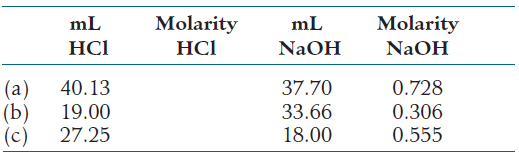 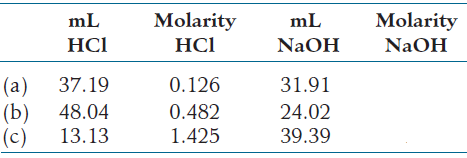 AcidBaseArrheniusBronsted-LowryLewisa)	Orange juice, 	[H+] = 3.7 x 10-4c)	limewater, 	[H+] = 3.4 x 10-11b)	Vinegar	[H+] = 2.8 x 10-3d)	blood,		[H+] = 3.98 x 10-8(a) black coffee, with a pH of 5.0(b) a solution with a pH of 8.5	(c) a solution with a pH of 1.2